Foto fiksācijas materiāli ar cērtamo koku numuriem.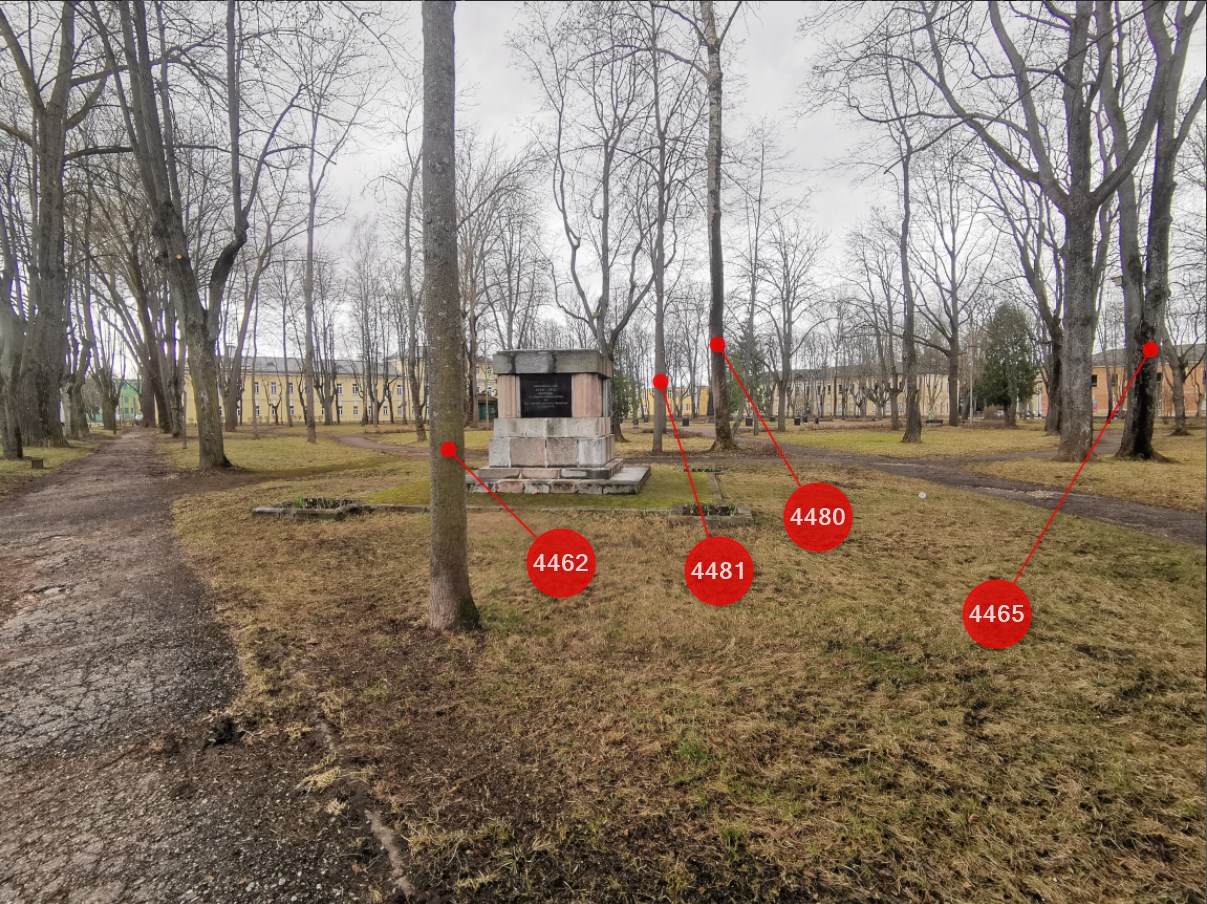 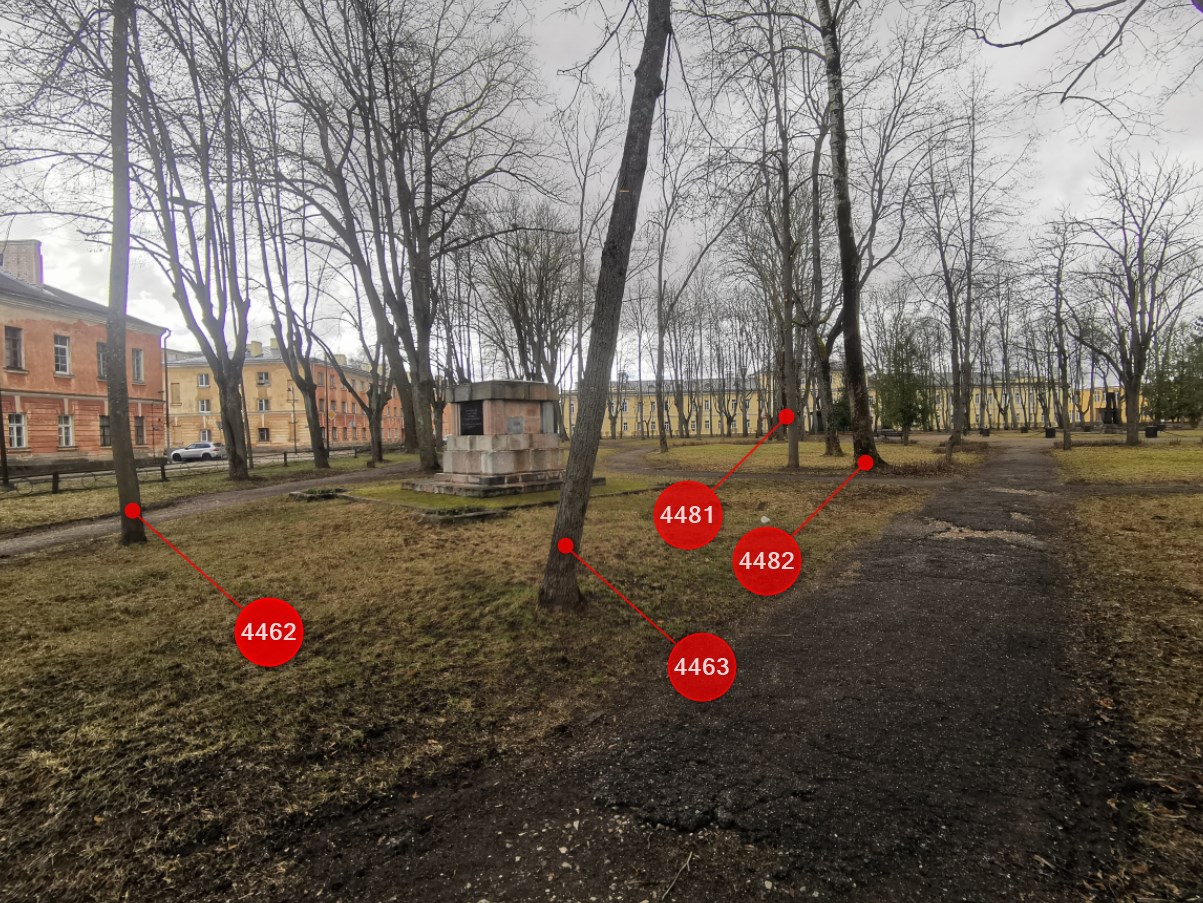 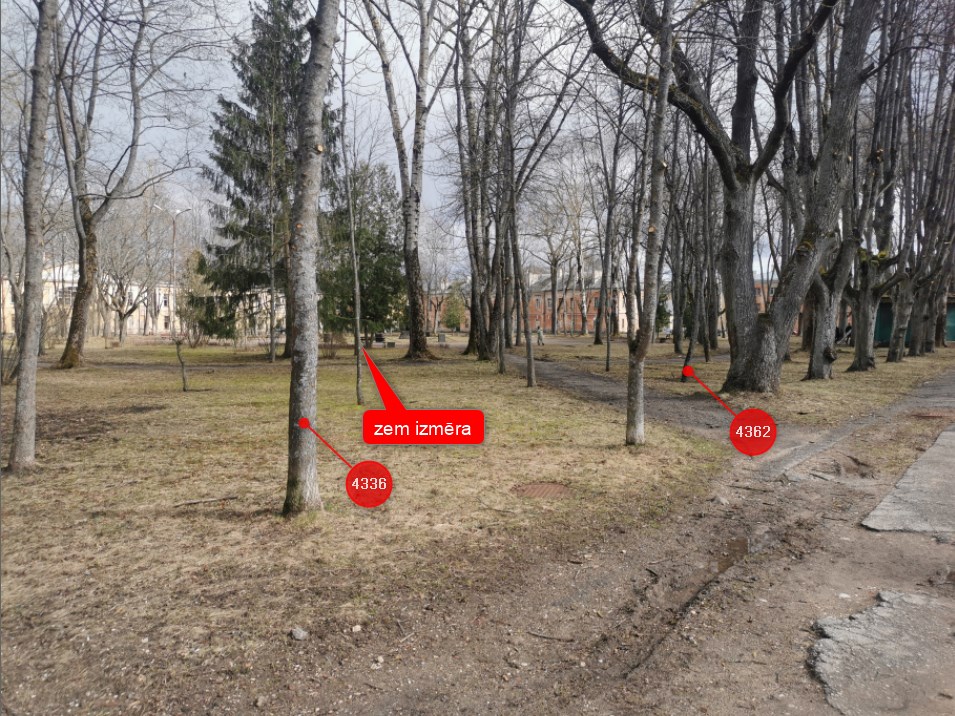 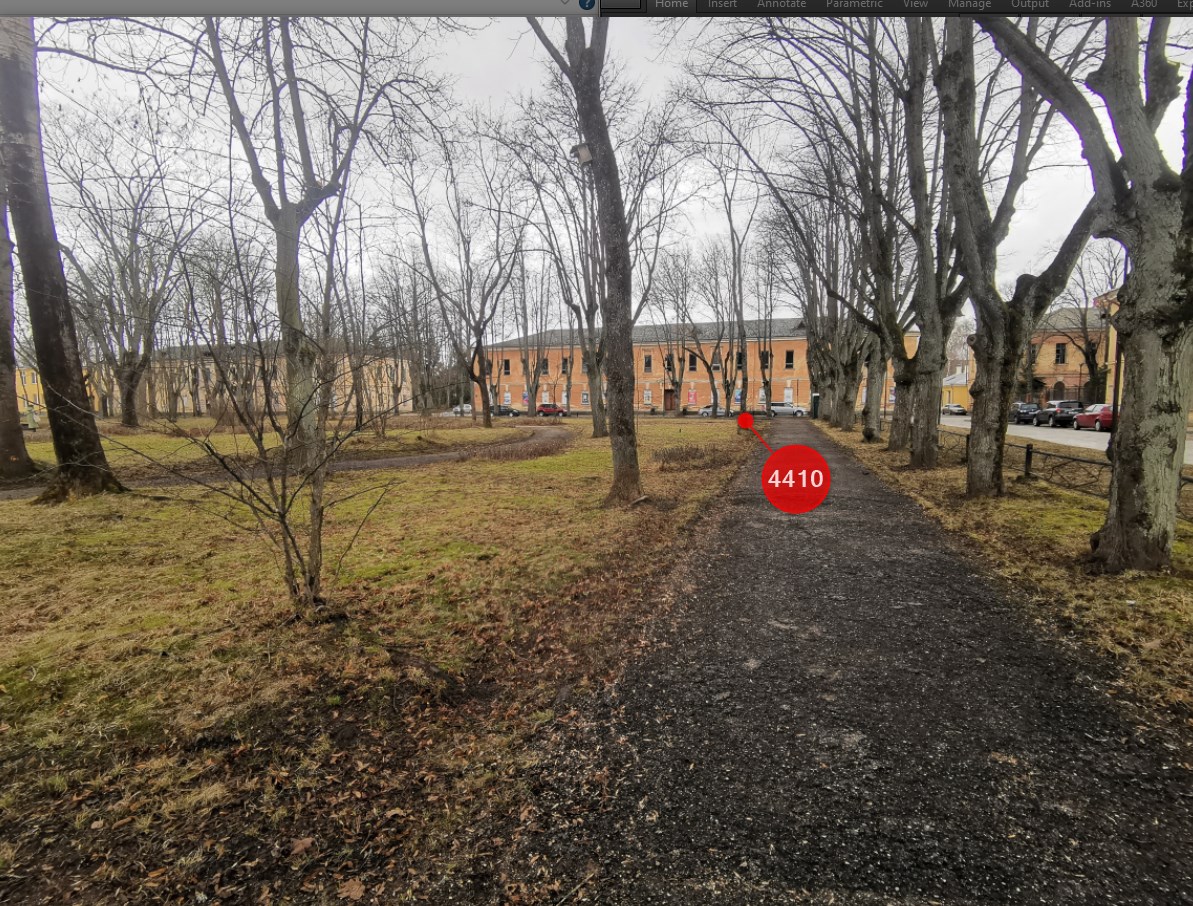 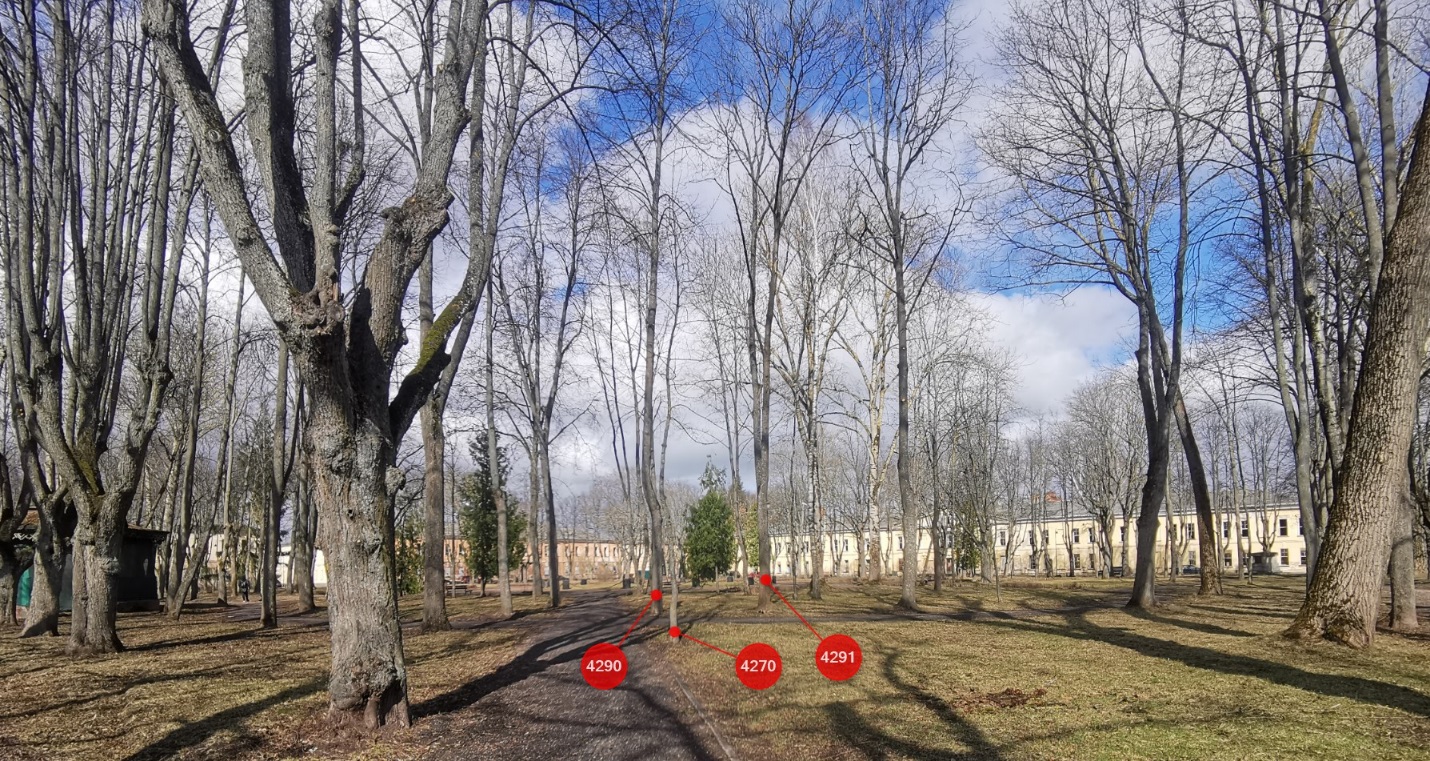 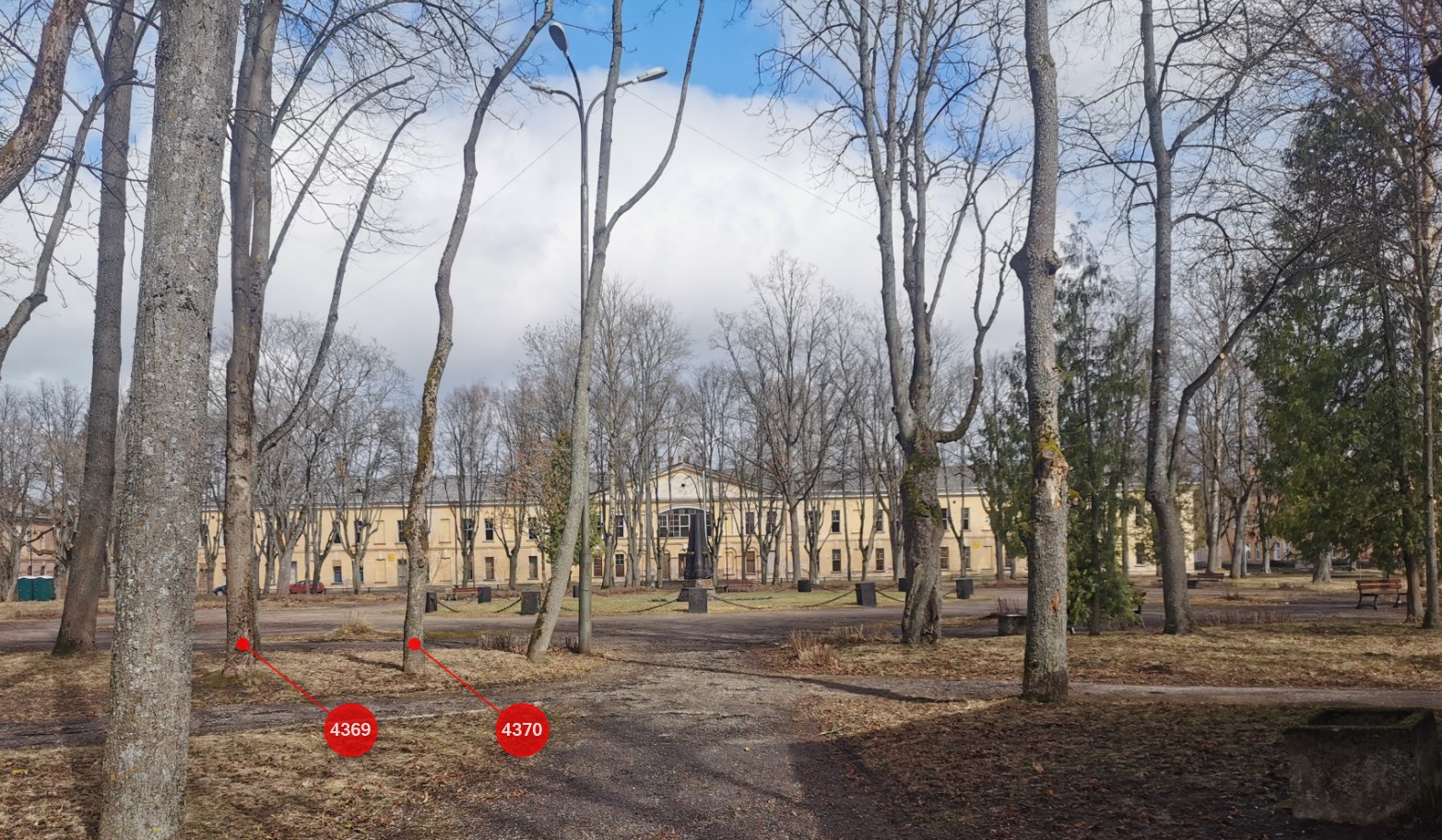 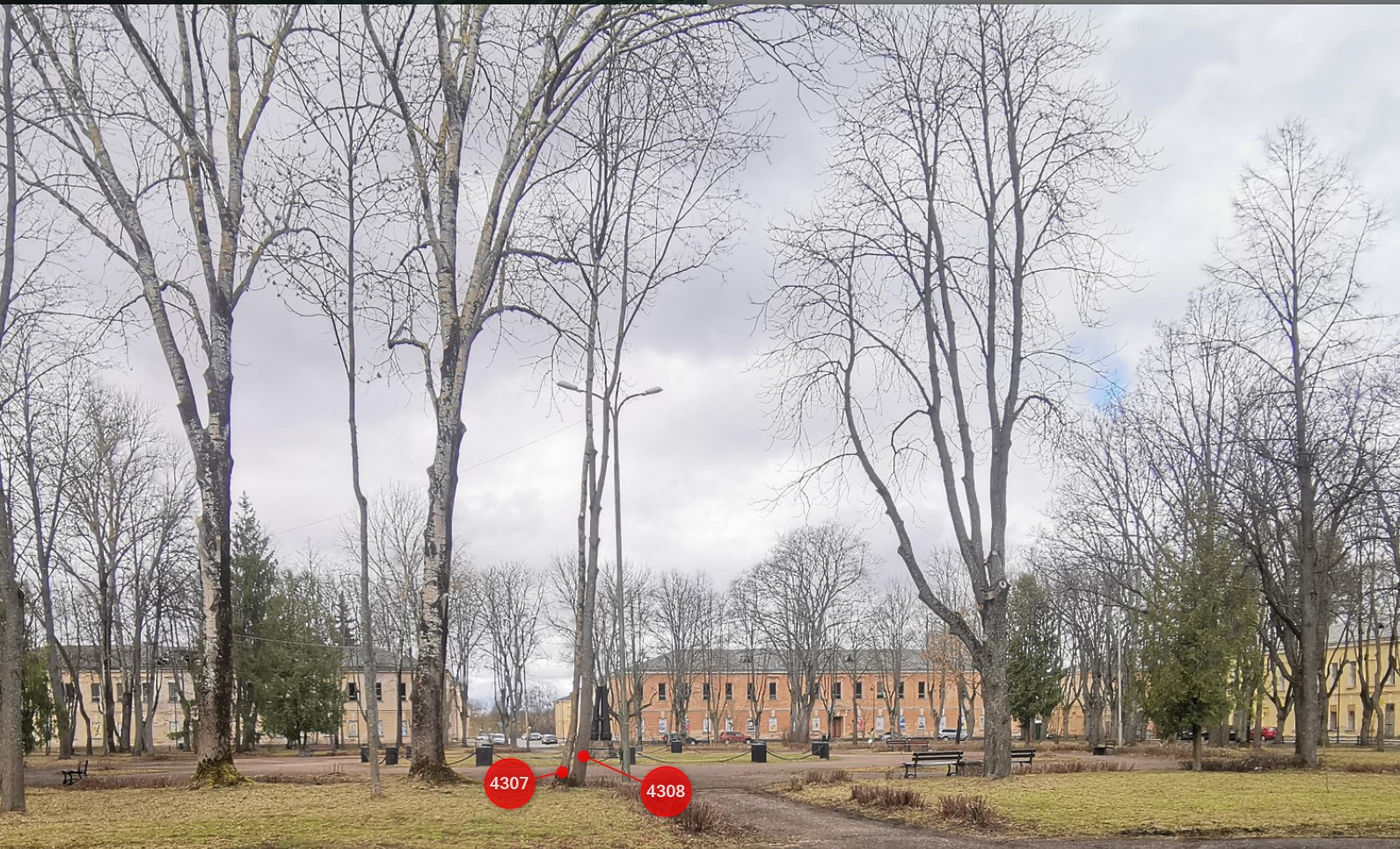 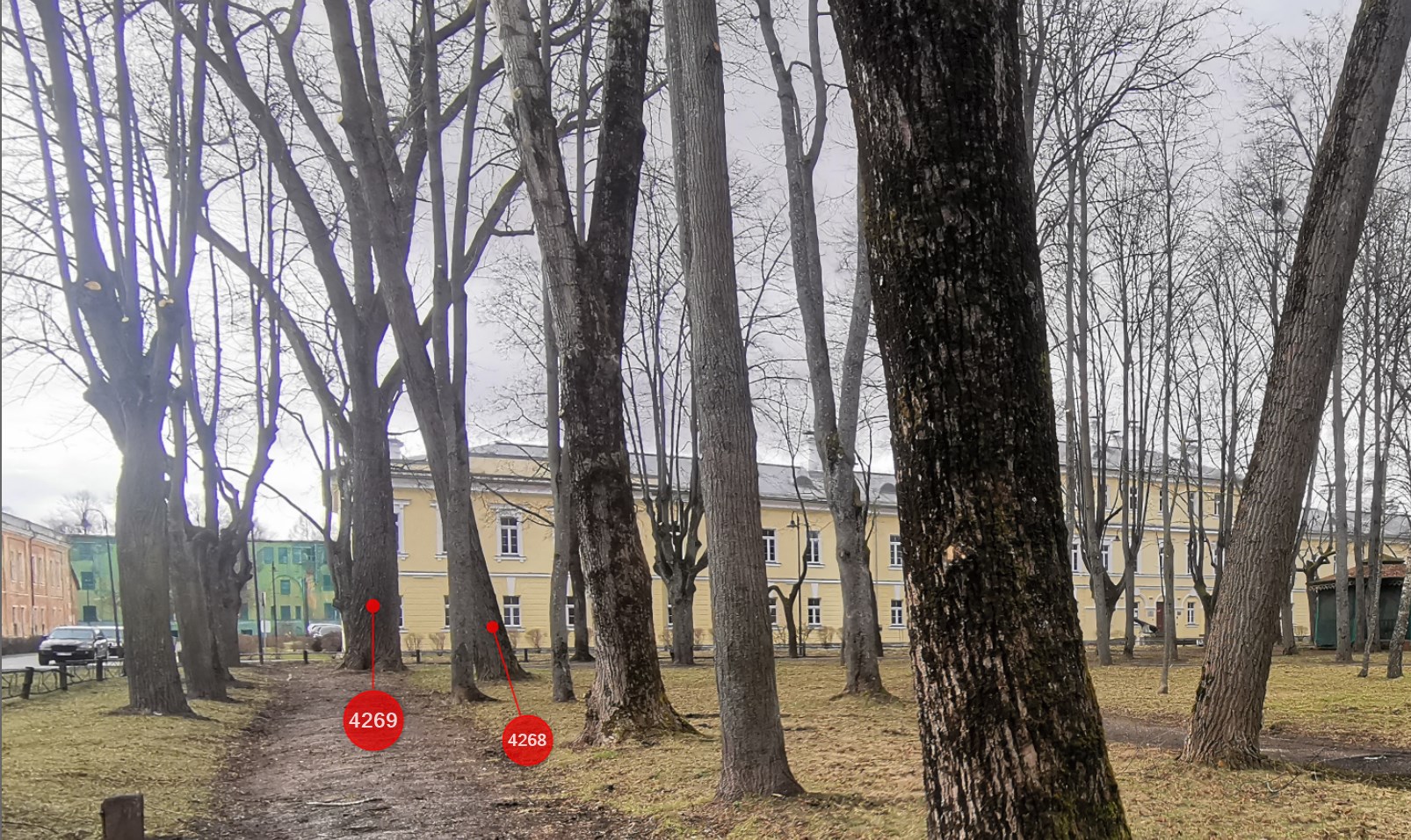 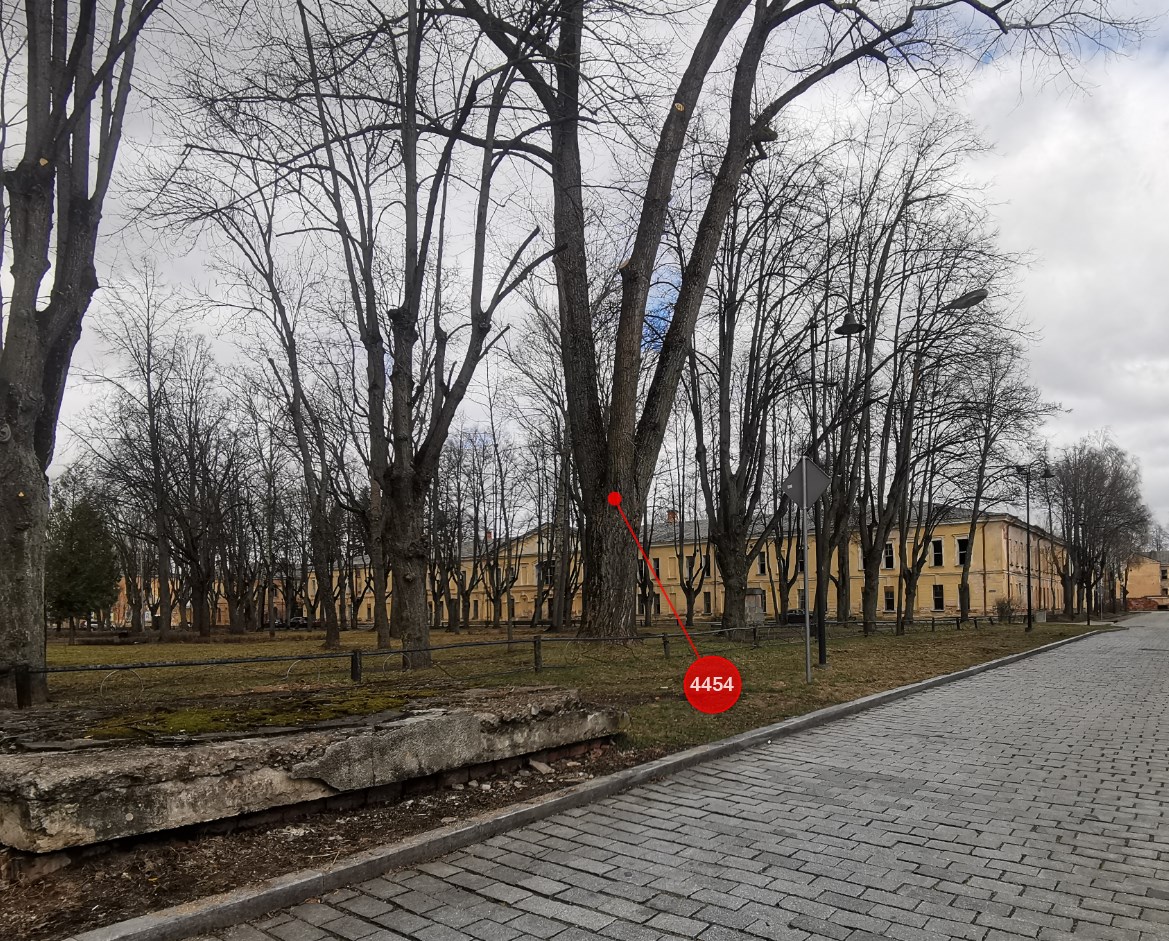 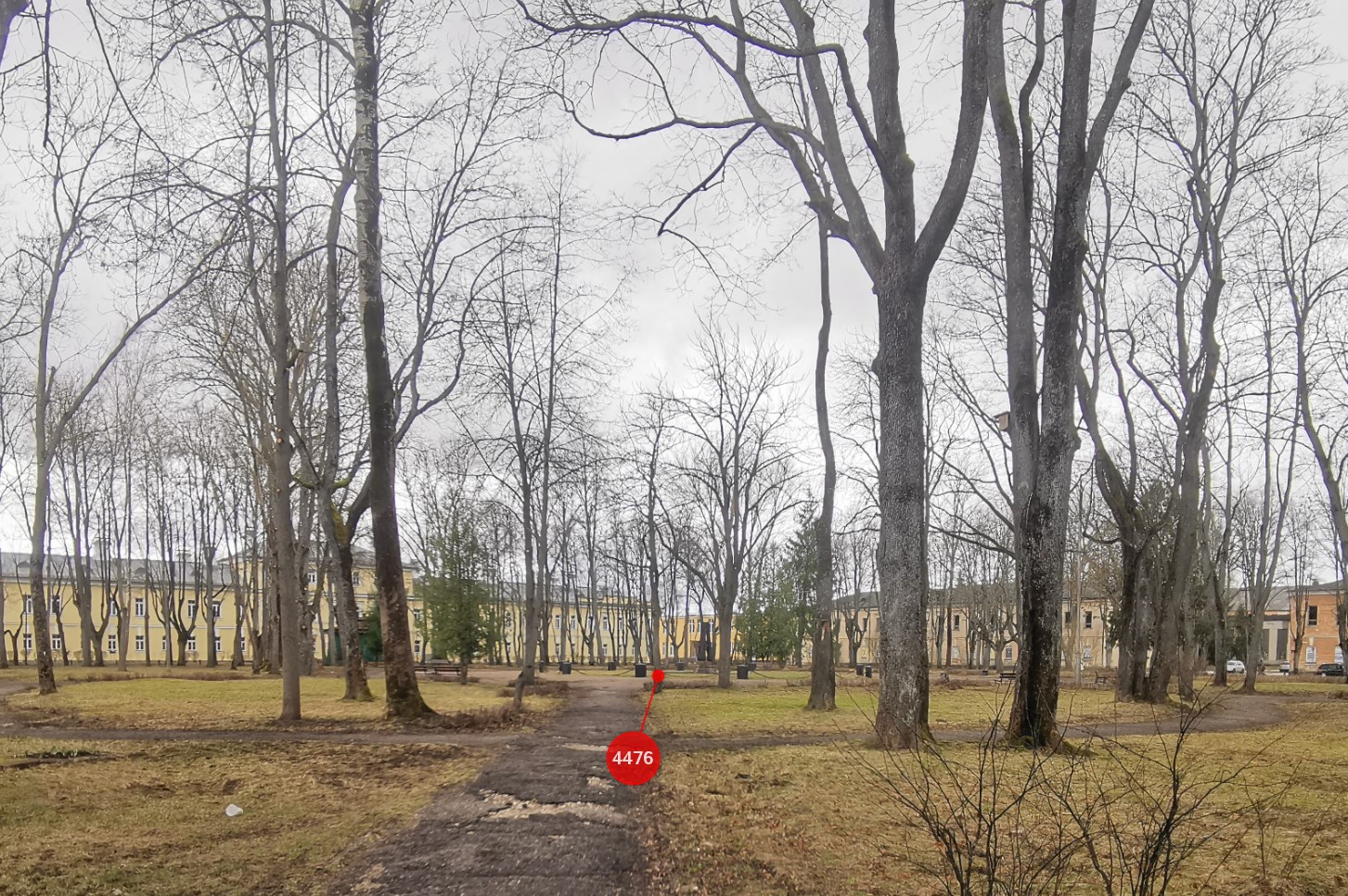 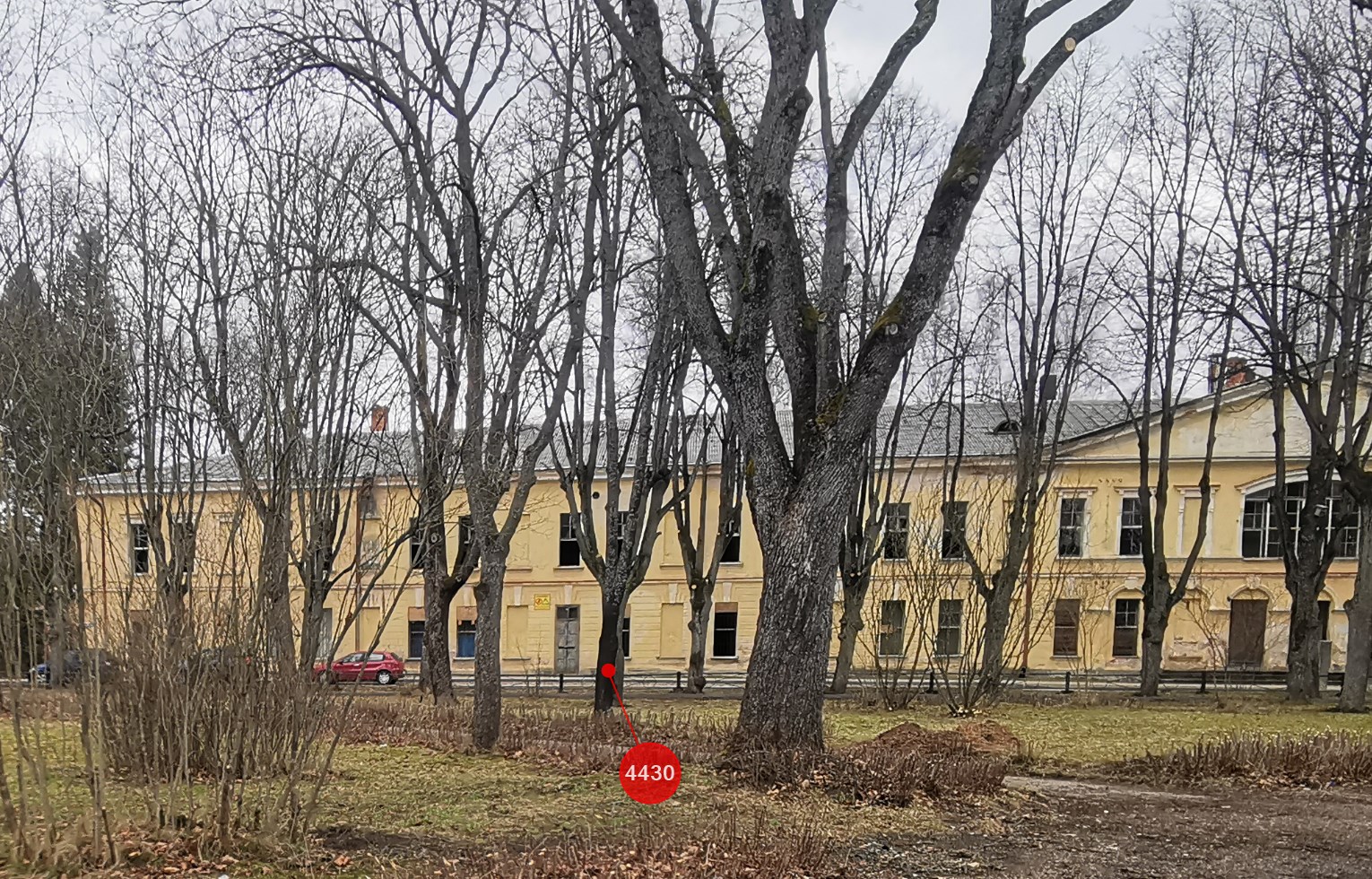 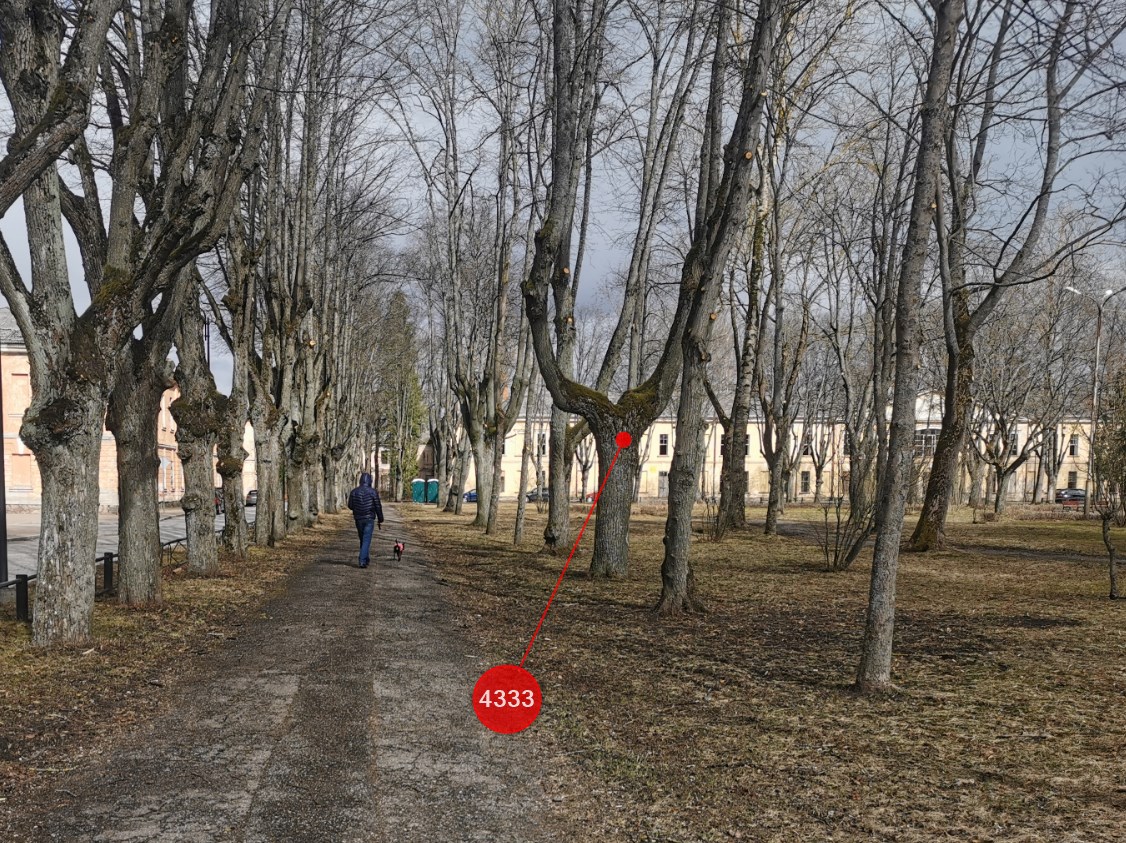 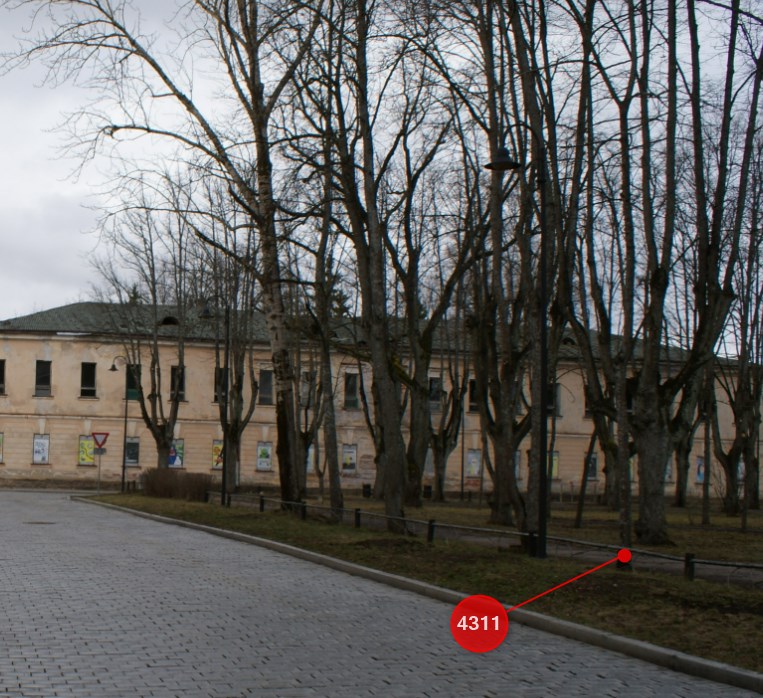 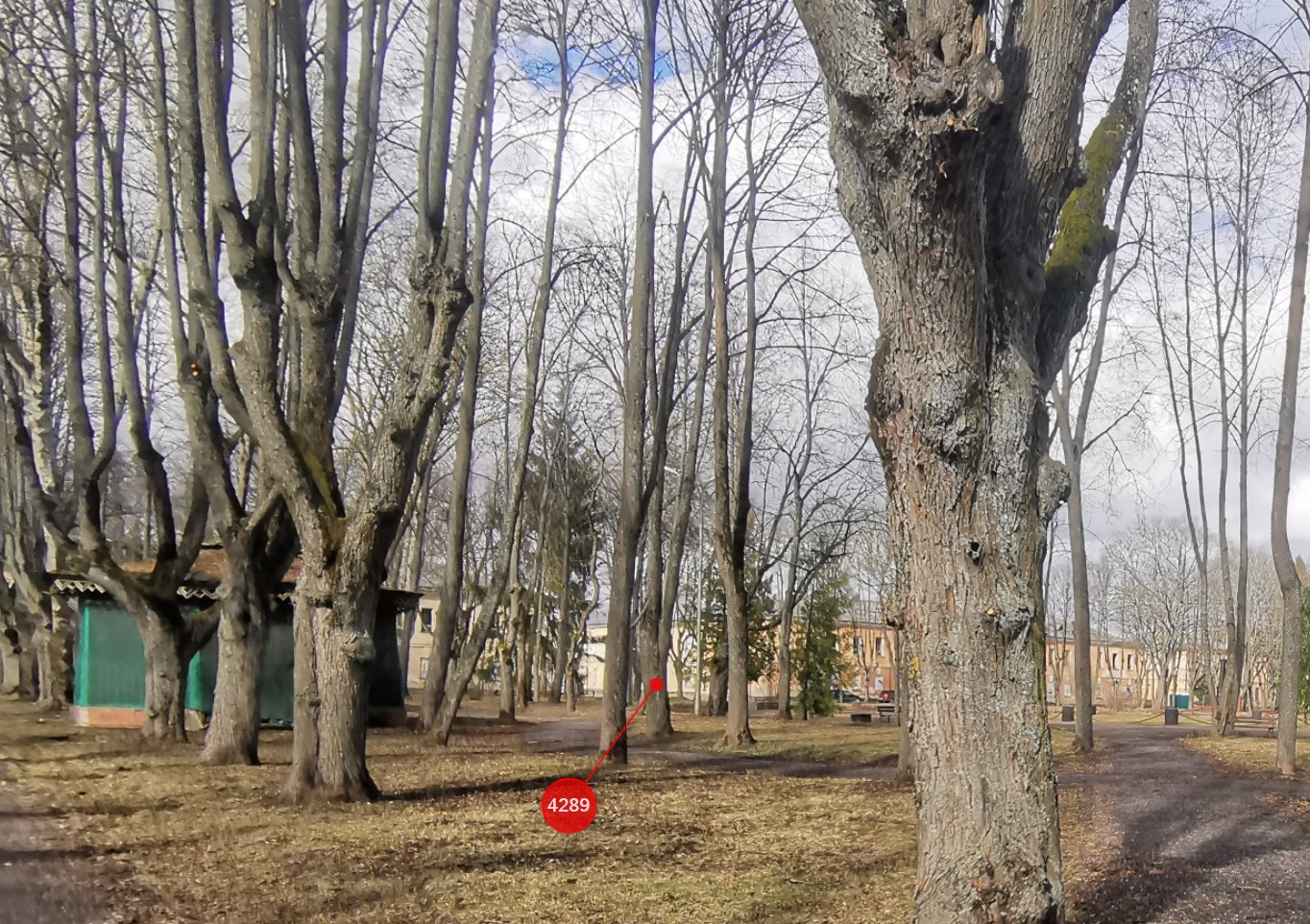 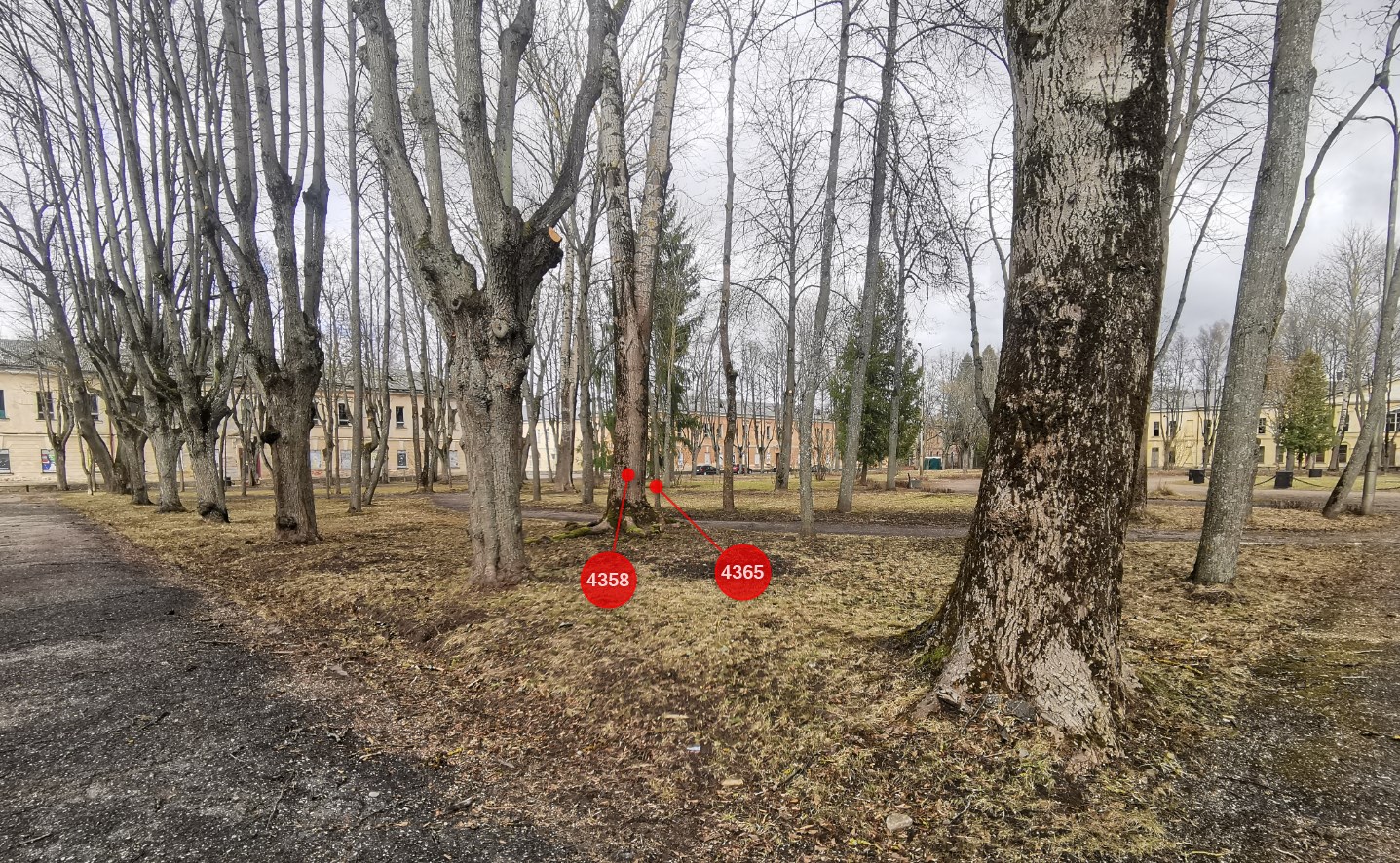 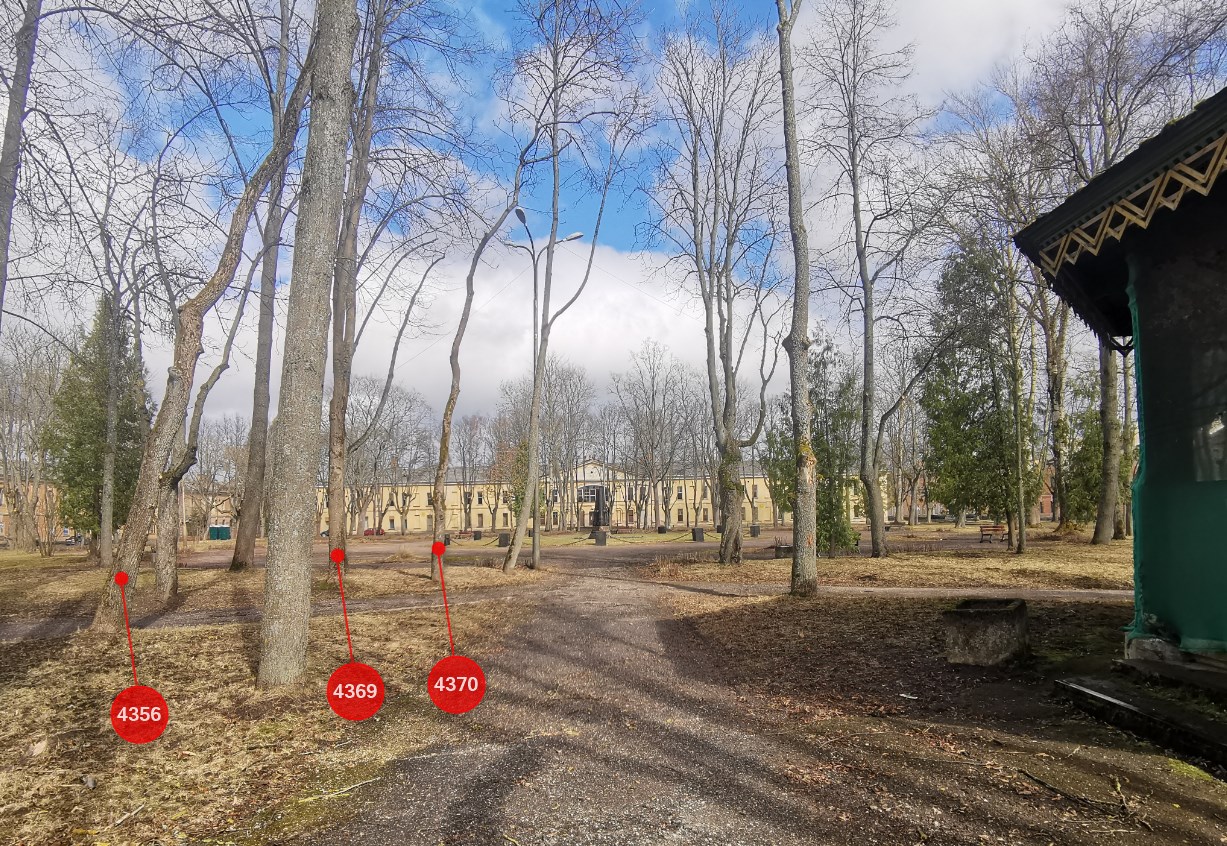 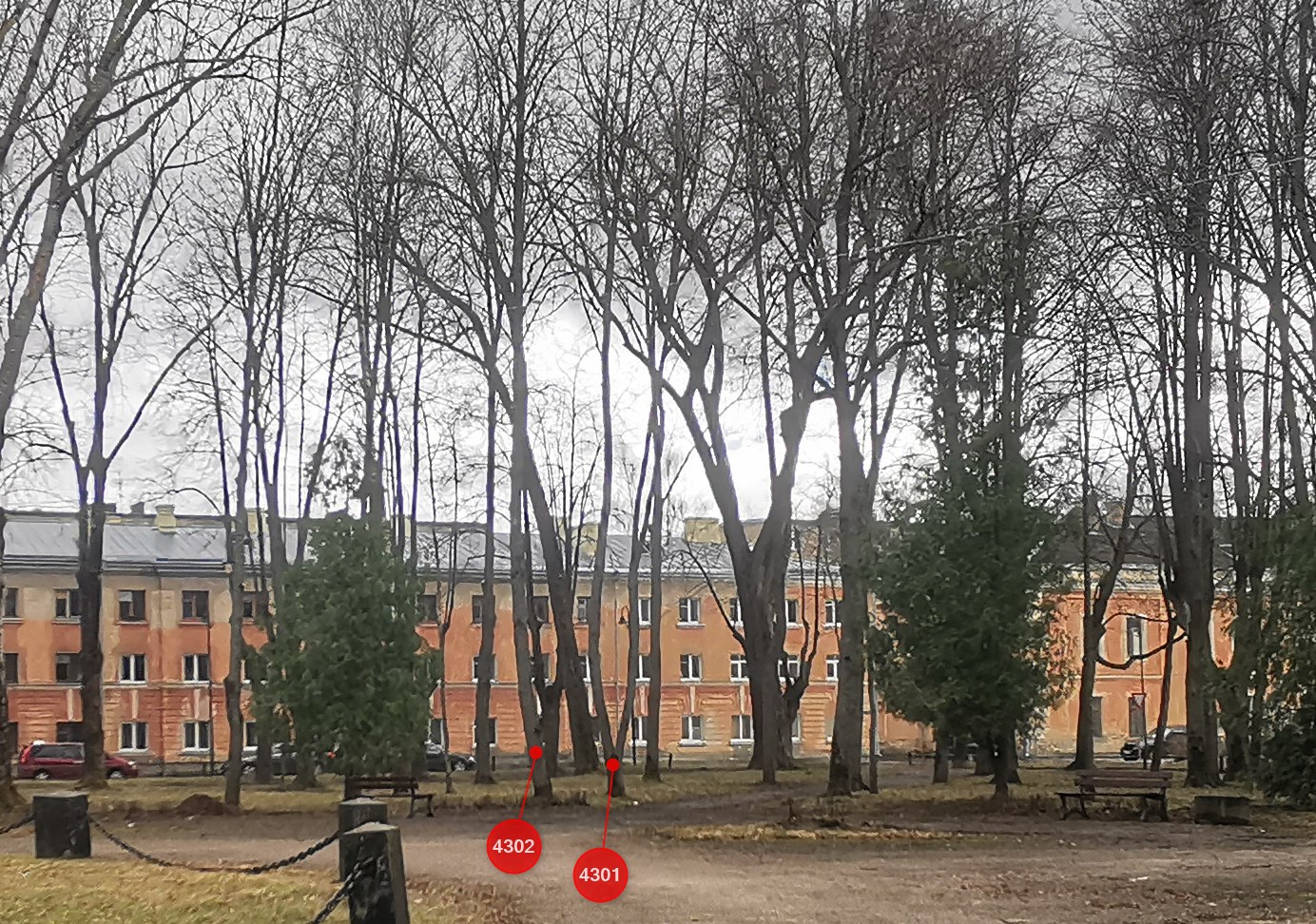 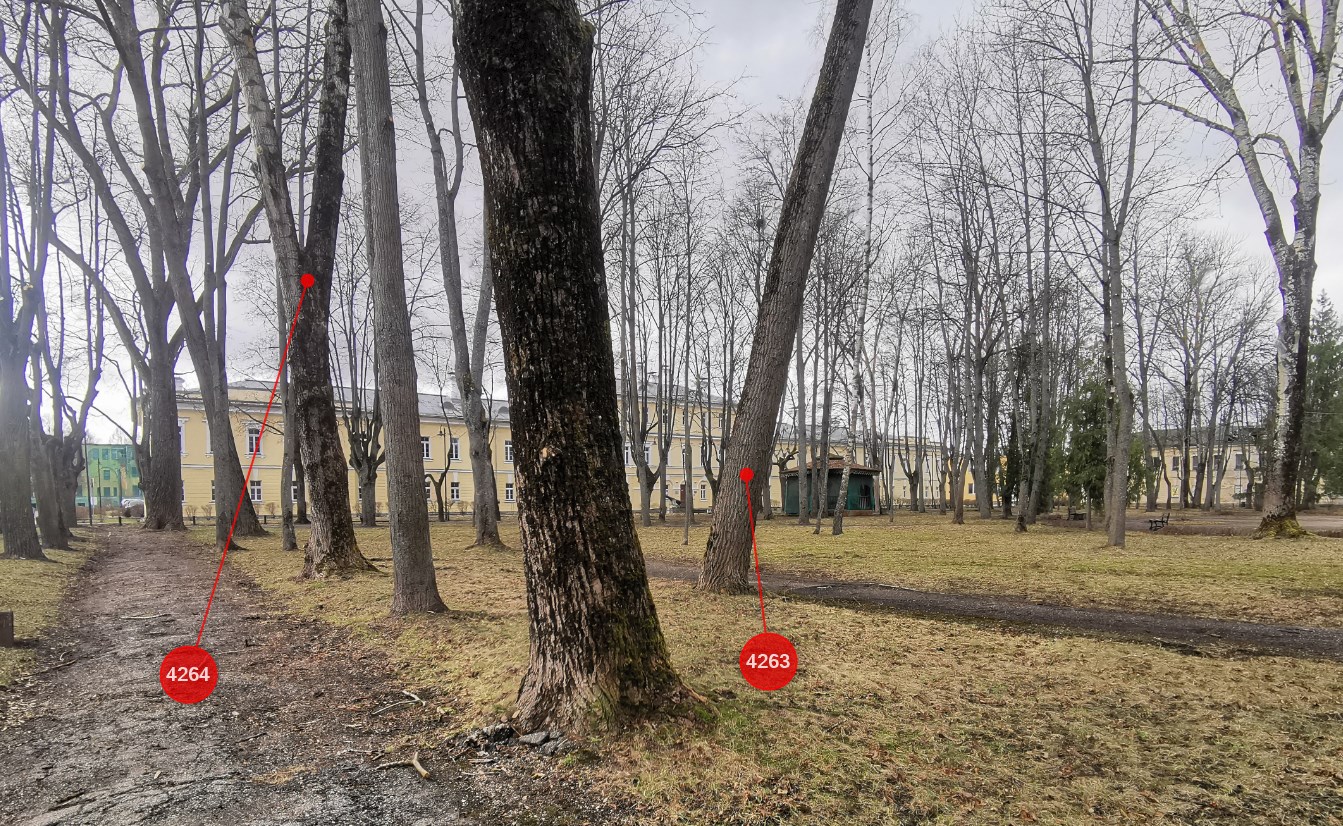 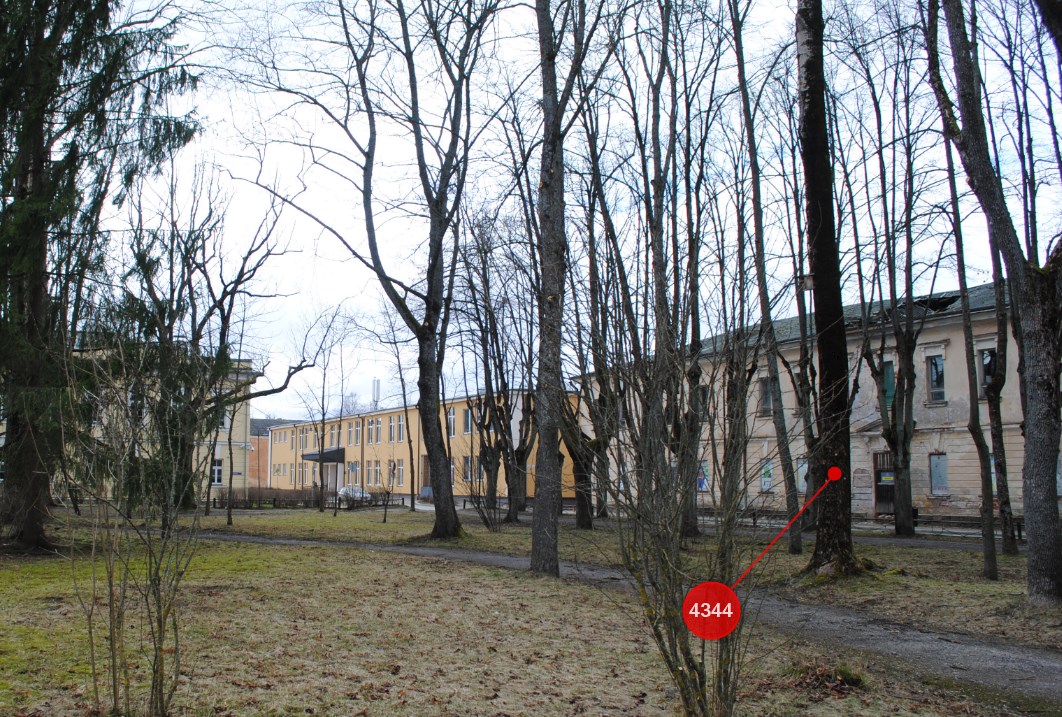 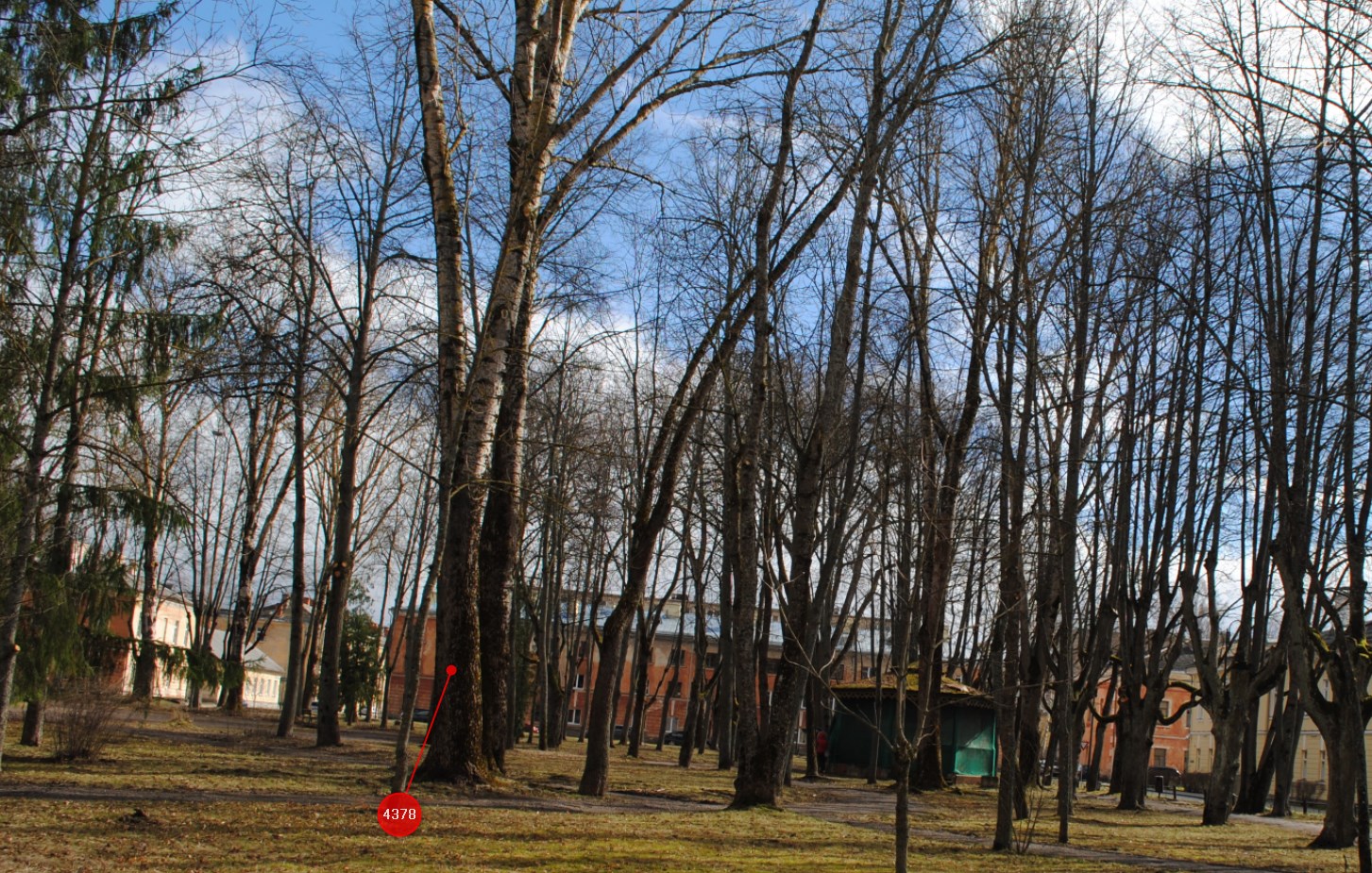 